Modèle à adapter n°05-F-MOD2 - CDG 53 – (mars 2022)Convention de mise à disposition de M./Mme _____________________, __________ (grade), auprès de la collectivité de ___________________ Entred’une part, la collectivité de ______________________, représentée par son Maire (Président), M./Mme ______________________, 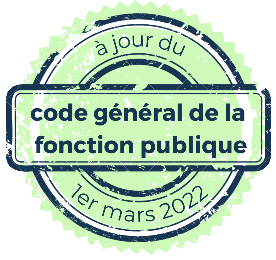 etd’autre part, la collectivité de _______________________, représentée par son Maire (Président), M./Mme ______________________, Il est convenu ce qui suit :Article 1er : ObjetConformément aux article L512-6 à L512-9 et L512-12 à L512-15 du code général de la fonction publique ainsi qu’au décret n° 2008-580 du 18 juin 2008 modifié, la collectivité de ____________________ met M./Mme _________________________, ____________________ à disposition de la collectivité de ________________________.Article 2 : Nature des fonctions exercées par le Fonctionnaire mis à dispositionM./Mme __________________________ est mis(e) à disposition en vue d’exercer les fonctions de ________________________________. (activités exercées, missions de service public (*), niveau hiérarchique, nom du service, horaires...).(*) Lorsque l’organisme d’accueil correspond au 4° de l’article L512-8 du CGFP : « Des organismes contribuant à la mise en œuvre d'une politique de l'Etat, des collectivités territoriales ou de leurs établissements publics administratifs, pour l'exercice des seules missions de service public confiées à ces organismes ;».Article 3 : Durée de la mise à dispositionM./Mme __________________________ est mis M./Mme à disposition de la collectivité de _____________________________ à compter du ___________________, pour une durée de _______________ (cette durée ne peut excéder 3 ans, renouvelable par périodes ne pouvant excéder cette durée), à temps complet (ou à raison de ........... heures hebdomadaires sur ................  heures hebdomadaires).Article 4 : Conditions d’emploi du fonctionnaire mis à dispositionM./Mme _________________________ est mis(e) à disposition à temps (in)complet (____ heures / semaine).En tant qu’employeur, la collectivité de ______________________ gérera la situation administrative de M./Mme ______________________ (avancement, autorisations de travail à temps partiel, congés de maladie, allocation temporaire d’invalidité, discipline). M./Mme le Maire M./Mme de _________________________ recevra automatiquement copie de toutes les décisions prises par M./Mme le Maire (Président) de _____________________ concernant la carrière de l’intéressé(e).Avant d’accorder des congés ou des autorisations d’absence, de quelque nature que ce soit, notamment pour la formation, pouvant influencer l’emploi du temps à la collectivité, M./Mme le Maire (Président) de __________________________ devra recueillir l’accord écrit de M./Mme le Maire (Président) de _________________________.En cas de désaccord, il sera fait application des dispositions réglementaires contenues dans le décret n° 85-1076 du 9 octobre 1985.Article 5 : Rémunération du Fonctionnaire mis à dispositionLa collectivité de _____________________ (collectivité d’origine) verse à M./Mme ___________________________ la rémunération et éventuellement le régime indemnitaire correspondants à son grade.Eventuellement : la collectivité ou l’établissement d’accueil versera un complément de rémunération dûment justifié (préciser la nature de complément de rémunération) selon les dispositions applicables aux personnels exerçant leurs fonctions dans l’organisme d’accueil. L’agent sera également indemnisé par la collectivité ou l’établissement d’accueil des frais et sujétions auxquels il s’expose dans l’exercice de ses fonctions.Article 6 : Remboursement de la rémunération*Le montant de la rémunération et accessoires de rémunération (supplément familial, indemnités ou primes liées à l’emploi...) et des diverses charges sociales (contributions au (C.N.A.S., à l’assurance pour la couverture des risques non couverts par la Sécurité Sociale, cotisation à la médecine du travail, prime de fin d’année et toute autre cotisation ou contribution liées au traitement de l’agent) versé par la collectivité de _________________________ est remboursé par la collectivité de _________________________ sur présentation d’un état mensuel.Le traitement et les diverses charges seront remboursés par la collectivité de _______________________ pendant la période des congés annuels et de tout congé ne donnant pas lieu à participation par un autre organisme.* Dérogations à l’obligation de remboursement (possible lorsque la mise à disposition intervient entre une collectivité et un établissement public administratif dont elle est membre ou qui lui est rattaché, auprès du C.S.F.P.T., auprès d’une organisation internationale intergouvernementale ou auprès d’un Etat étranger, auprès de l’administration d’une collectivité publique ou d’un organisme public relevant de cet Etat ou auprès d’un Etat fédéré)  : préciser l’étendue et la durée de cette dérogation qui devra être conforme à une décision prise par l’assemblée délibérante de la collectivité d’origine.Article 7 : Modalités de contrôle et d’évaluation des activités du Fonctionnaire mis à dispositionLa collectivité de _______________________ (collectivité d’accueil) transmet un rapport annuel sur l’activité de M./Mme  ______________________ à la collectivité de ____________________.En cas de faute disciplinaire, la collectivité de __________________________ (collectivité d’origine) est saisie par la collectivité de _______________________ et s’engage à demander au plus tôt la réunion du Conseil de Discipline, pour les sanctions relevant des 2ème, 3ème et 4ème groupes.Article 8 : Fin de mise à dispositionLa mise à disposition de M./Mme. ____________________________ peut prendre fin :- avant le terme fixé à l’article 3 de la présente convention, à la demande de la collectivité (ou établissement) d’origine, de la collectivité (ou établissement) d’accueil, de M. ___________________________ (fonctionnaire mis à disposition), sous réserve d’un préavis de ________ (préciser la durée).- au terme prévu à l’article 3 de la présente convention.En cas de faute disciplinaire, il pourra être mis fin sans préavis à la mise à disposition par accord entre la collectivité (ou établissement) d’origine et la collectivité (ou l’établissement) d’accueil.Article 9 : mission d’un rapport annuel au Comité TechniqueUn rapport annuel émis de chaque organisme sera transmis au CT compétent. Celui-ci précisera le nombre d'agents mis à disposition de la collectivité territoriale ou de l'établissement public en cause, leurs administrations et organismes d'origine, la quotité de temps de travail représentée par ces mises à disposition.Article 10 : La présente convention sera jointe à l’arrêté de mise à disposition et transmise à M. le (Sous) Préfet de la .Fait à ______________, le __________________Le Maire (Président) 				Le Maire (Président)de __________________, 			de __________________,